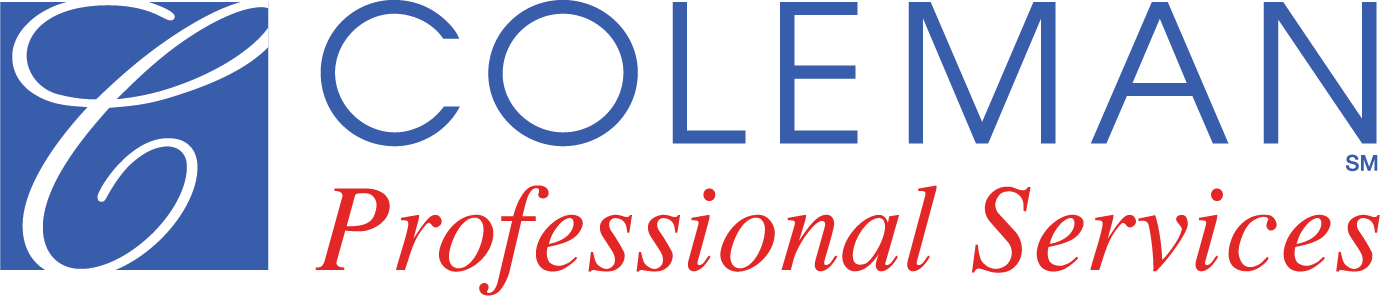 Donation Form for Community FundraisersCongratulations on a successful fundraiser! Coleman cannot wait to receive your donation and continue to foster recovery, build Independence and change destinies of all the clients we serve. Submit your donation to Coleman Professional Services using the form below.Name of Event:  _________________________________________________________Contact for Event: _______________________________________________________  Address of Contact: ______________________________________________________ Phone: ________________________________________________________________          Email address: __________________________________________________________  Designated Fund/Department/Program: (Undesignated donations will be placed in the Foundation General Fund to be used in the area of greatest need) Donation Amount: $_____________________        To submit your donation to Coleman online via credit card, visit ColemanServices.org/Giving.        Coleman Professional Services 
Attn: Coleman Cares Events 
5982 Rhodes Road 
Kent, OH  44240